Produktspesifikasjon forTaktile indikatorer (859)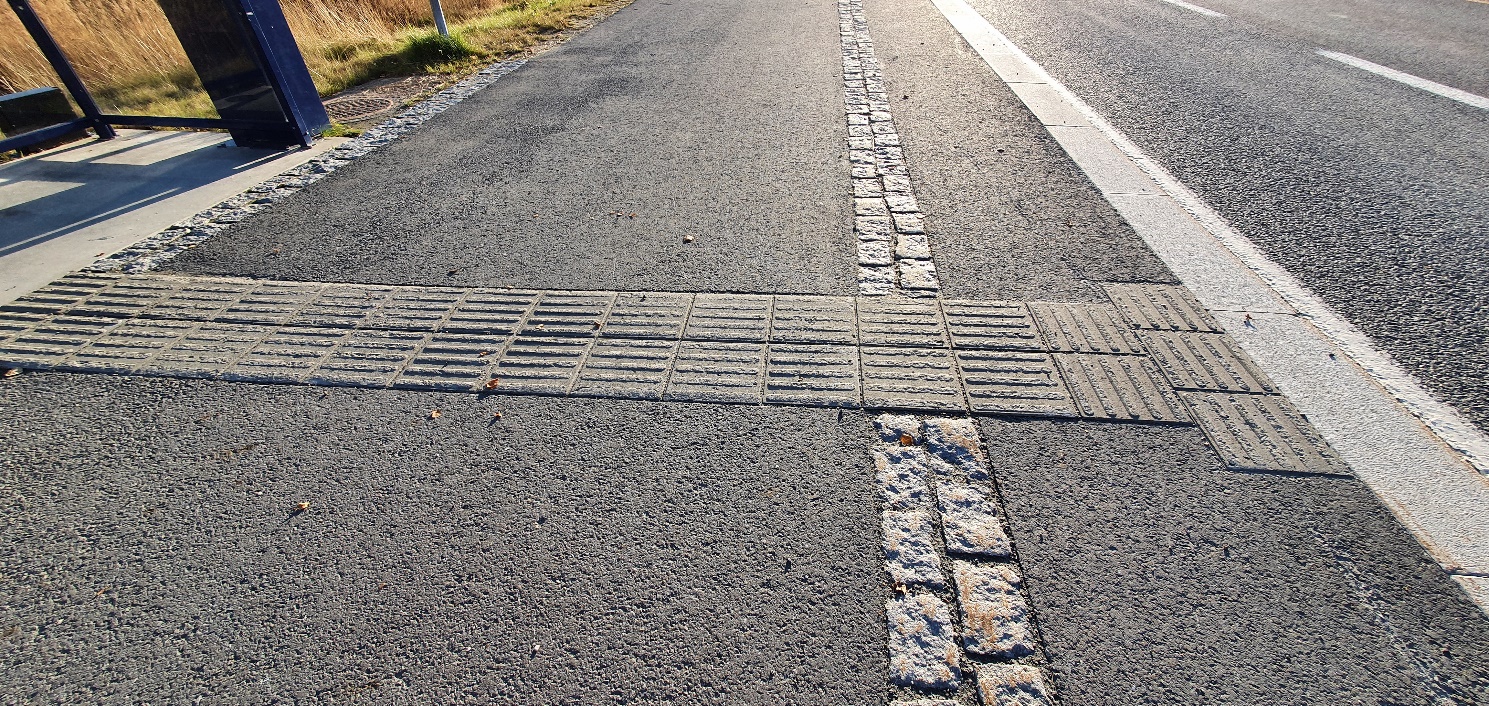 Figur 1	Taktile indikatorer (Foto: Randi Skoglund, Statens vegvesen)InnledningDette er en produktspesifikasjon for vegobjekttypen Taktile indikatorer i NVDB. Produktspesifikasjon er oppdatert i henhold til Datakatalogversjon 2.34.Sist oppdatert dato: 2023.10.09.Om vegobjekttypen Tabell 2-1 gir generell informasjon om vegobjekttypen hentet fra Datakatalogen.Tabell 2-1	Informasjon om vegobjekttypenBruksområder Tabell 3-1 gir oversikt over viktige bruksområder for NVDB-data. Det er markert hvilke av disse som er aktuelle for denne vegobjekttypen. I noen tilfeller er det gitt mer utfyllende informasjon.Tabell 3-1	Oversikt over bruksområderRegistreringsregler med eksemplerRegistreringsreglerNedenfor presenteres regler for registrering av data knyttet til gjeldende vegobjekttype. For noen regler er det i kolonne til høyre referert til utfyllende eksempler.Eksempler Taktile indikatorer ved busstoppTaktile indikatorer ved gangfeltTaktile indikatorer oppdeling ved registrering - bruksområde Taktil indikator oppdeling ved registrering – lengre avgreiningerTaktil indikator oppdeling ved registrering Egenskapstype Bruksområde (9812)Taktile indikatorer - relasjonerStedfesting av taktile indikatorerRelasjoner Nedenfor er det listet opp relasjoner som kan settes opp mellom Taktile indikatorer og andre vegobjekttyper. Som alternativ til begrepet relasjon benyttes «Mor-datter», «Assosiasjoner» og «Tillatt sammenheng». Det vises både relasjoner der Taktile indikatorer inngår som morobjekt og der Taktile indikatorer inngår som datterobjekt. Det skilles mellom følgende relasjonstyper: 1 – Komposisjon – Komp - Består av/er del av
2 – Aggregering – Agr - Har/tilhører
3 – Assosiasjon – Asso - Har tilkoplet/er koplet til«B inf A» angir om det er krav til at stedfestingen til vegnettet for datterobjekt skal være innenfor stedfesting til morobjekt. «Delvis» betyr at utstrekning må være innenfor, men sideposisjon og/eller feltkode kan avvike.Mulige morobjekterFigur 2	Mulige «morobjekt» for vegobjekttypeMulige datterobjekterFigur 3 Mulige «datterobjekt» for vegobjekttype EgenskapstyperI det følgende beskrives egenskapstyper tilhørende aktuell vegobjekttype. Vi skiller på standard egenskapstyper og geometriegenskapstyper.Standard egenskapstyperEgenskapstyper som ikke er geometriegenskapstyper regnes som standard egenskapstyper. Disse gir utfyllende informasjon om vegobjektet. Tabell 6-1 gir oversikt over alle standard egenskapstypene tilhørende Taktile indikatorer. Tabell 6-1	Oversikt over egenskapstyper med tilhørende tillatte verdierGeometriegenskapstyper (egengeometri)Geometriegenskapstyper er definert for å holde på egengeometrien til et vegobjekt. Vi skiller på punkt-, linje/kurve- og flategeometri. Nøyaktighetskrav som er oppgitt i tilknytning til geometri er generelle krav til nøyaktighet for data i NVDB. Disse nøyaktighetskravene kan overstyres av spesifikke krav inngått i en kontrakt om leveranse av data til NVDB, f.eks. i en driftskontrakt eller i en utbyggingskontrakt.  Geometriegenskapstyper tilhørende Taktile indikatorer er vist i Tabell 6-2.Tabell 6-2	GeometriegenskapstyperUML-modellRelasjoner (mor-datter)UML-diagram viser relasjoner til andre vegobjekttyper.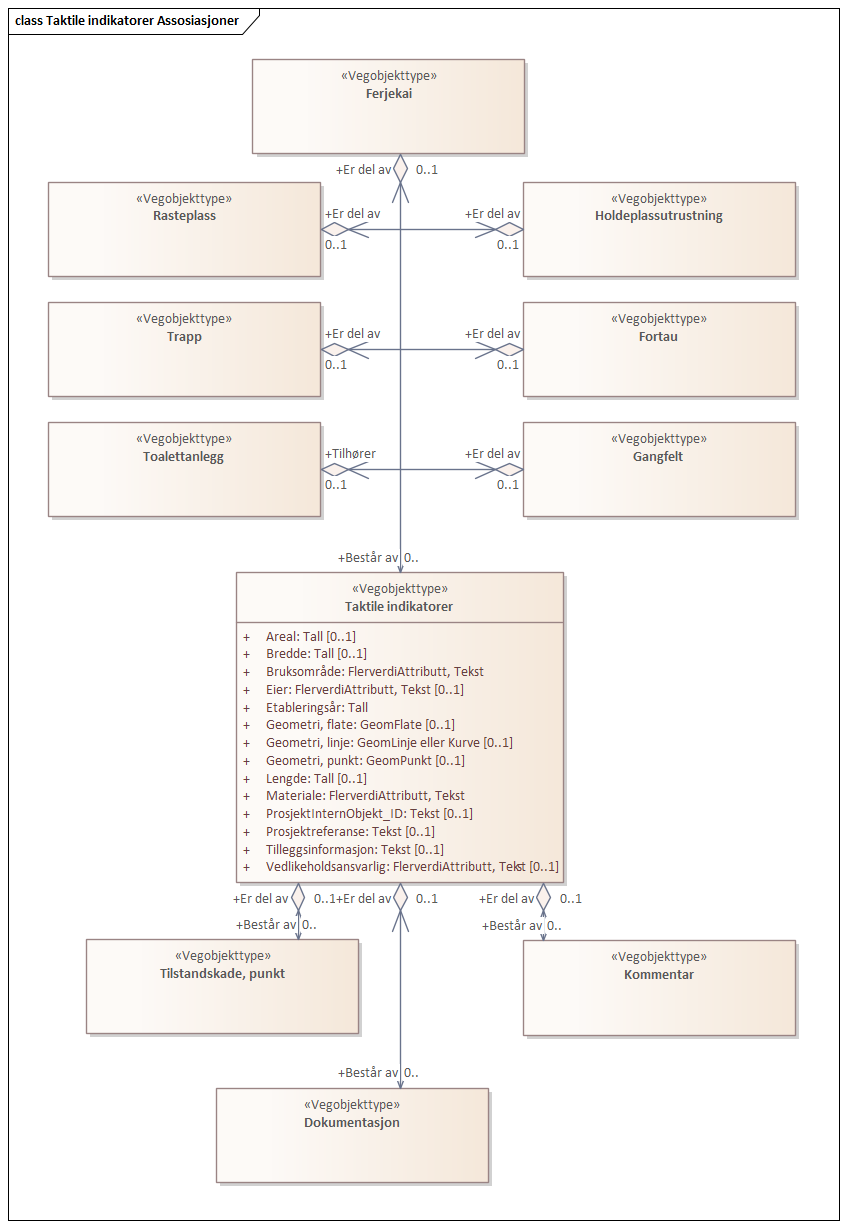 BetingelserUML-diagram viser egenskaper med betingelser.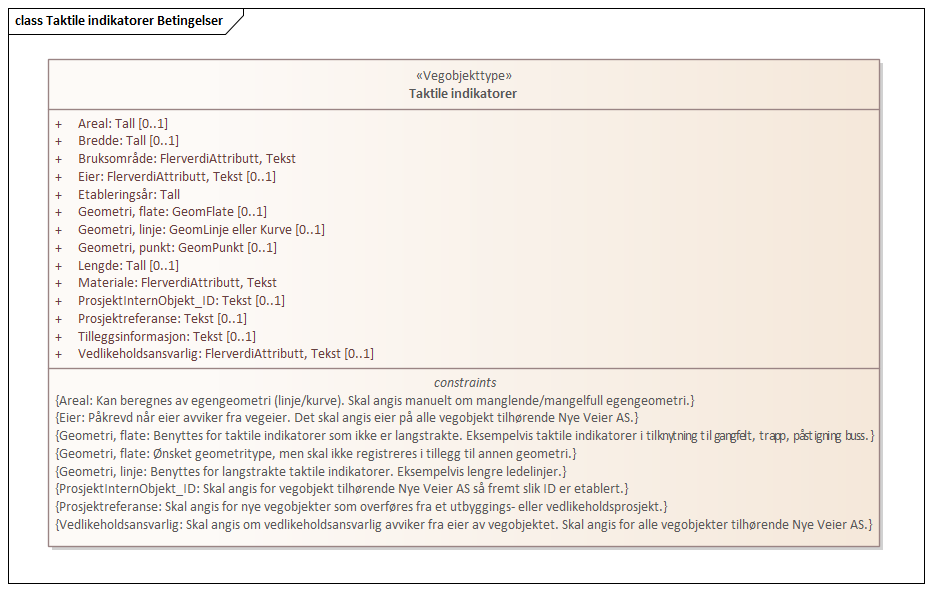 Tillatte verdierUML-diagram viser egenskaper med tillatte verdier.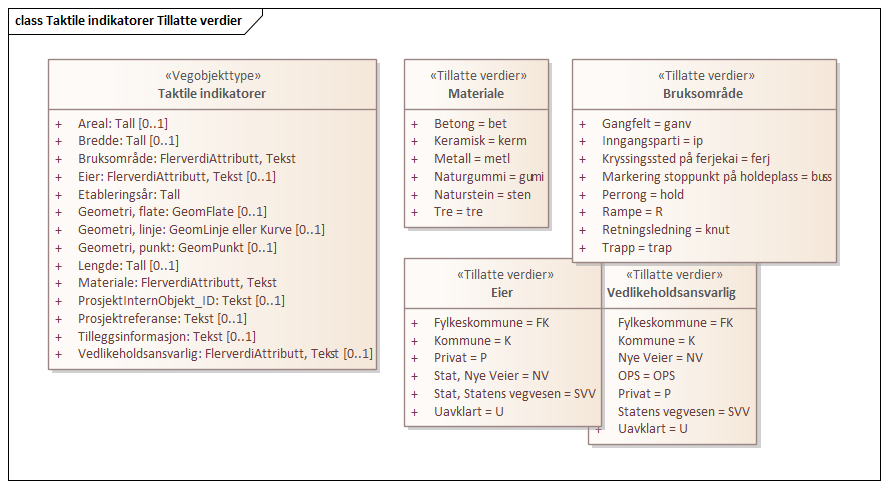 Navn vegobjekttype:Taktile indikatorerDefinisjon:Taktile indikatorer er standardiserte elementer som er lagt ned i gategrunn for å bidra til vegfinning for blinde og svaksynte. Kan bestå av retnings-, varsels- eller oppmerksomhetsindikator. For mer utfyllende informasjon, se HB V129 (278).Representasjon i vegnettet:PunktKategoritilhørighetKategori 2 - Nasjonale data 2Sideposisjonsrelevant:KanKjørefeltrelevant:NeiKrav om morobjektNeiKan registreres på konnekteringslenkeNeiBruksområdeRelevantUtfyllende informasjonNTP - OversiktsplanleggingVegnett - navigasjonXStatistikk BeredskapSikkerhetITSVTS – InfoXKlima – MiljøVegliste – framkommelighetDrift og vedlikeholdXAnnet bruksområdeNr.Nr.RegelEks.1GenereltaEn forekomst av vegobjekttype Taktile indikatorer i NVDB gjenspeiler en konkret taktil indikator ute i vegnettet. Eksempler viser ulike varianter av Taktile indikatorer og hvordan disse skal registreres. 4.2.14.2.22Omfang – hva skal registreresaAlle taktile indikatorer på veger med vegkategori = europaveg, riksveg eller fylkesveg skal registreres i NVDB. bObjekttypen kan også registreres på øvrig vegnett.cKategori-3 data knyttet til taktile indikatorer registreres ut fra vegeiers egne behov.3Forekomster – oppdeling ved registreringaEn taktil indikator skal registreres som ett vegobjekt.bTaktile indikatorer registreres separat for hvert bruksområde.4.2.3cVed lengre avgreininger 20-30 meter, kan Taktile indikatorer deles opp i flere objekter.4.2.4dI tilfeller taktile indikatorer ligger inntil hverandre og er datterobjekt til hvert sitt mor-objekt, skal det deles opp i flere forekomster. 4.2.54.2.54EgengeometriaObjekttypen skal ha egengeometri.  Det framkommer av oversikten i kapittel 6.2 hvilken egengeometri objekttypen skal ha.bHver taktil indikator måles inn som en flate.  Retningsindikator, oppmerksomhetsindikator og varselindikator skilles ikke ut.  Alt inngår i en og samme flate.  Flaten plasseres på terrengnivå.  4.2.14.2.55EgenskapsdataaDet framkommer av oversikten i kapittel 6.1 hvilke egenskapstyper som kan angis for denne vegobjekttypen. Her framkommer det også hvilken informasjon som er absolutt påkrevd (1), påkrevd (2), betinget (3) og opsjonell (4). I kapittel 7.3 finnes UML-modell som gir oversikt over egenskaper og tilhørende tillatte verdier.4.2.66RelasjoneraDet framkommer av kapittel 5 hvilke relasjoner vegobjekttype kan inngå i. I kapittel 7.1 finnes UML-modell som gir oversikt over relasjoner.bBruksområdet til den taktile indikatoren viser hvilken objekttype den skal knyttes til.  Taktil indikator med bruksområde Markering stoppunkt på holdeplass skal knyttes til Holdeplassutrustning (487), taktil indikator med bruksområde Gangfelt skal knyttes til Gangfelt (174), taktil indikator med bruksområde Trapp skal knyttes til Trapp (875) og taktil indikator med bruksområde Ferjekai skal knyttes til Ferjekai (64).4.2.7cAndre taktile indikatorer der bruksområdet ikke knyttes til et spesifikt vegobjekt, knyttes til morobjekt utfra hvilket vegobjekt det er lokalisert på/i tilknytning til.7Lignende vegobjekttyper i DatakatalogenaTaktil indikator har ingen andre vegobjekttyper den kan forveksles med.8Stedfesting til vegnettet i NVDB aTaktil indikator skal stedfestes på vegtrasénivå og gis sideposisjon.4.2.8bTaktil indikator skal stedfestes som et punkt til vegen som har vedlikeholdsansvar for vegobjektet.4.2.2cTaktil indikator stedfestes på samme vegnett som et ev. morobjekt.Eksempelet viser taktil indikator ved busstopp.  Den legges inn som et objekt og måles inn som vist med rød strek.  Taktile indikatorer som markerer punkt der bussen stopper (fremdør på buss), skal knyttes til Holdeplassutrustning (487) og bruksområde skal være Markering stoppunkt på holdeplass.Eksempelet viser taktil indikator ved busstopp.  Den legges inn som et objekt og måles inn som vist med rød strek.  Taktile indikatorer som markerer punkt der bussen stopper (fremdør på buss), skal knyttes til Holdeplassutrustning (487) og bruksområde skal være Markering stoppunkt på holdeplass.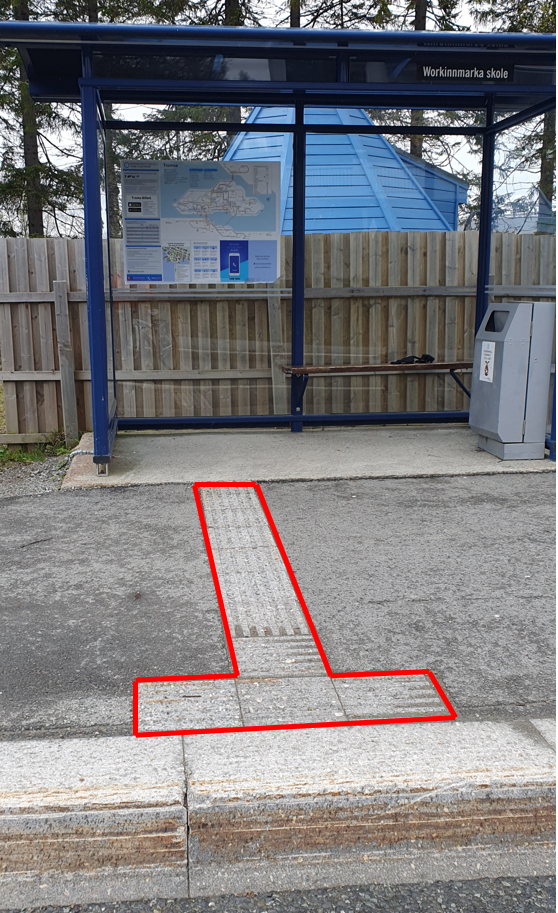 EGENSKAPSDATA:- Bruksområde = Markering stoppunkt på holdeplass- Materiale = Betong- Areal = 2 m2 *- Etableringsår = 2019 **anslagFoto/Illustrasjon: Randi Skoglund, Statens vegvesenEGENSKAPSDATA:- Bruksområde = Markering stoppunkt på holdeplass- Materiale = Betong- Areal = 2 m2 *- Etableringsår = 2019 **anslagEksempelet viser taktile indikatorer ved gangfelt.  Ved dette gangfeltet er det fire taktile indikatorer som alle måles inn med geometri flate markert med rød strek, se det øverste bildet.  Det nederste bildet viser i tillegg til taktile indikatorer, gangfeltet disse skal knyttes til. Dette gangfeltet er markert med grønn strek.  Alle taktile indikatorer som har bruksområde Gangfelt skal knyttes til vegobjektet Gangfelt (174).  I det samme bildet er stedfestingen til vegtrasénivået markert med blå prikk.  Sideposisjon til de enkelte forekomster er vist i tekstfeltet. Tallene refererer til forekomst.Eksempelet viser taktile indikatorer ved gangfelt.  Ved dette gangfeltet er det fire taktile indikatorer som alle måles inn med geometri flate markert med rød strek, se det øverste bildet.  Det nederste bildet viser i tillegg til taktile indikatorer, gangfeltet disse skal knyttes til. Dette gangfeltet er markert med grønn strek.  Alle taktile indikatorer som har bruksområde Gangfelt skal knyttes til vegobjektet Gangfelt (174).  I det samme bildet er stedfestingen til vegtrasénivået markert med blå prikk.  Sideposisjon til de enkelte forekomster er vist i tekstfeltet. Tallene refererer til forekomst.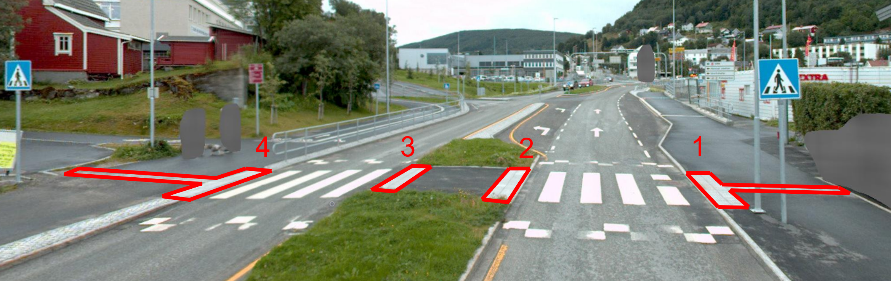 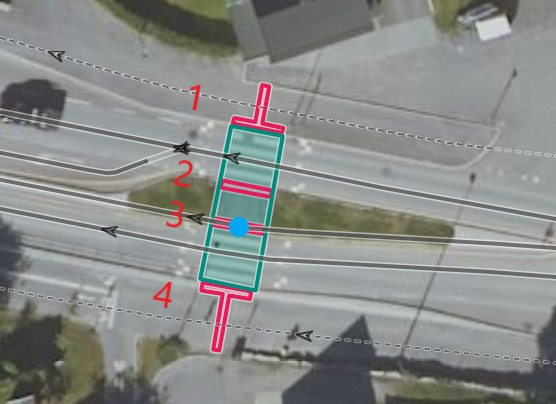 Forekomst 1 STEDFESTINGRV83 S3D10 m1889 HEGENSKAPSDATABruksområde = Gangfelt
Materiale = Betong*
Areal = 5m2*
Etableringsår = 2017*
Forekomst 2 STEDFESTINGRV83 S3D10 m1889 MHEGENSKAPSDATABruksområde = Gangfelt
Materiale = Betong*
Areal = 3m2*
Etableringsår = 2017*
Forekomst 3STEDFESTINGRV83 S3D10 m1889 MVEGENSKAPSDATABruksområde = Gangfelt
Materiale = Betong*
Areal = 3m2*
Etableringsår = 2017*
Forekomst 4 STEDFESTINGRV83 S3D10 m1889 VEGENSKAPSDATABruksområde = Gangfelt
Materiale = Betong*
Areal = 6m2*
Etableringsår = 2017*
Foto 1: Statens vegvesen. Illustrasjon: Randi Skoglund, Statens vegvesenFoto 2: Vegkart. Illustrasjon: Randi Skoglund, Statens vegvesenForekomst 1 STEDFESTINGRV83 S3D10 m1889 HEGENSKAPSDATABruksområde = Gangfelt
Materiale = Betong*
Areal = 5m2*
Etableringsår = 2017*
Forekomst 2 STEDFESTINGRV83 S3D10 m1889 MHEGENSKAPSDATABruksområde = Gangfelt
Materiale = Betong*
Areal = 3m2*
Etableringsår = 2017*
Forekomst 3STEDFESTINGRV83 S3D10 m1889 MVEGENSKAPSDATABruksområde = Gangfelt
Materiale = Betong*
Areal = 3m2*
Etableringsår = 2017*
Forekomst 4 STEDFESTINGRV83 S3D10 m1889 VEGENSKAPSDATABruksområde = Gangfelt
Materiale = Betong*
Areal = 6m2*
Etableringsår = 2017*
I dette eksempelet er det taktile indikatorer som ligger inntil hverandre på en holdeplass.  De røde flatene viser taktil indikator med bruksområde Markering av stoppunkt på holdeplass, de blå flatene viser taktil indikator med bruksområde Retningsledning og de oransje flatene markerer taktil indikator med bruksområde Gangfelt.  I slike tilfeller skal det registreres egne forekomster for taktile indikatorer for hvert bruksområde.   I dette eksempelet er også mødreobjekter som Gangfelt og Holdeplassutrustning tatt med, vist med henholdsvis grønn og grå strek.  Vi ser at det er et gangfelt, men det er markert Taktil indikator for et annet krysningssted som ikke er gangfelt.  Det anbefales ikke å lage slike «feller».  Disse taktile indikatorene har fått bruksområde Retningsledning i mangel på noe bedre.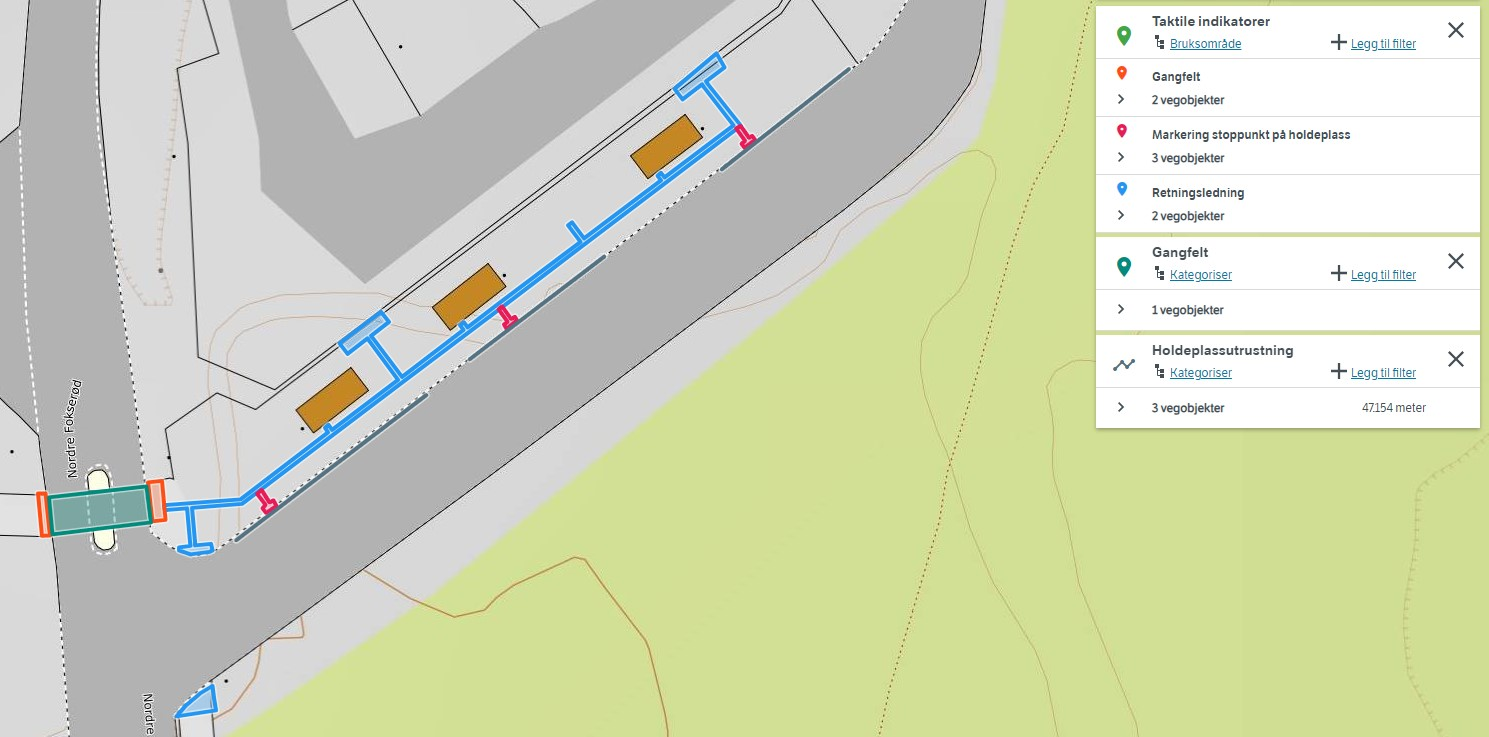 Foto: VegkartEksempelet viser taktile indikatorer ved Tromsø domkirke.  På den åpne plassen utenfor kirka, er det lagt lengre ledelinjer som markerer gangruter fra flere retninger.  Her har en valgt å legge inn tre objekter siden det er snakk om lange objekter ca. 30 meter (blå strek).  Kirketrappa er også markert med taktile indikatorer oppe og nede (rød strek).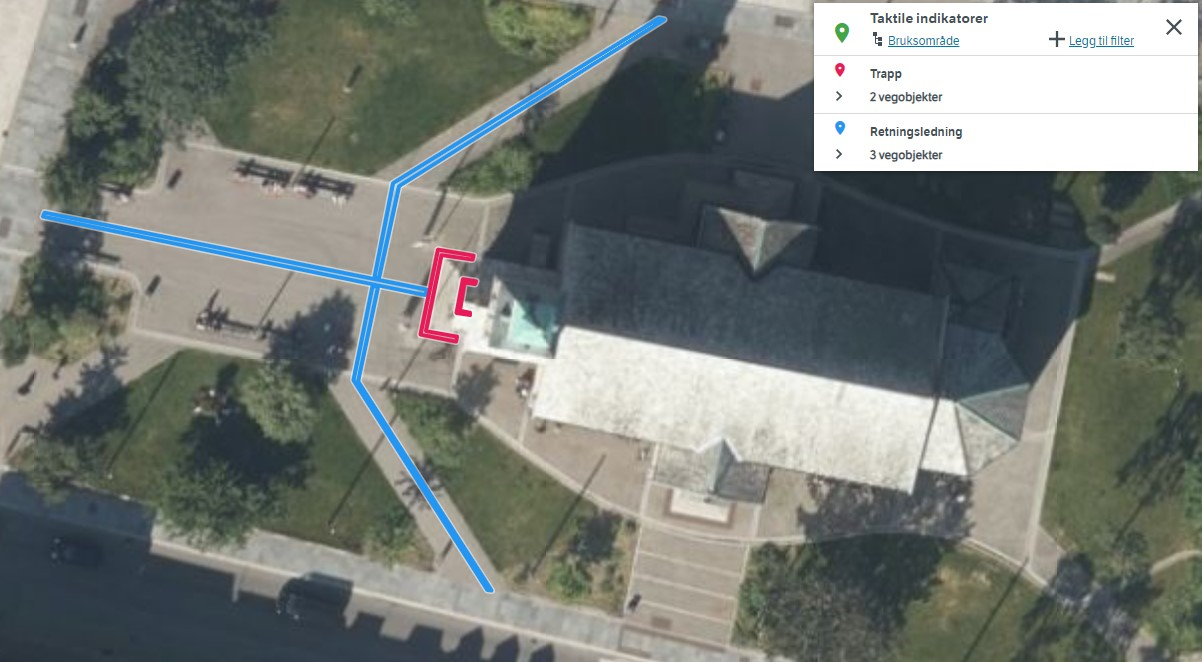 Foto: VegkartEksempelet viser taktil indikator (markert ned rød strek) i lysregulert kryss ved gangfelt (markert med blå strek).  Disse to forekomstene av taktil indikator markert 1 og 2, ligger til hvert sitt gangfelt og skal settes til datterobjekt til det gangfeltet det tilhører. Gangfelt som kobler sammen gang-/sykkelveg eller fortau langs gjennomgående veg og krysser sekundærveg skal stedfestes til gjennomgående veg.  Dette gjelder også for taktile indikatorer. I noen tilfeller kan det være spesielle avtaler for drift og vedlikehold som tilsier at gangfeltet og den taktile indikatoren skal stedfestes til sekundær vegen.  Det skal uansett i slike tilfeller registreres som to forekomster.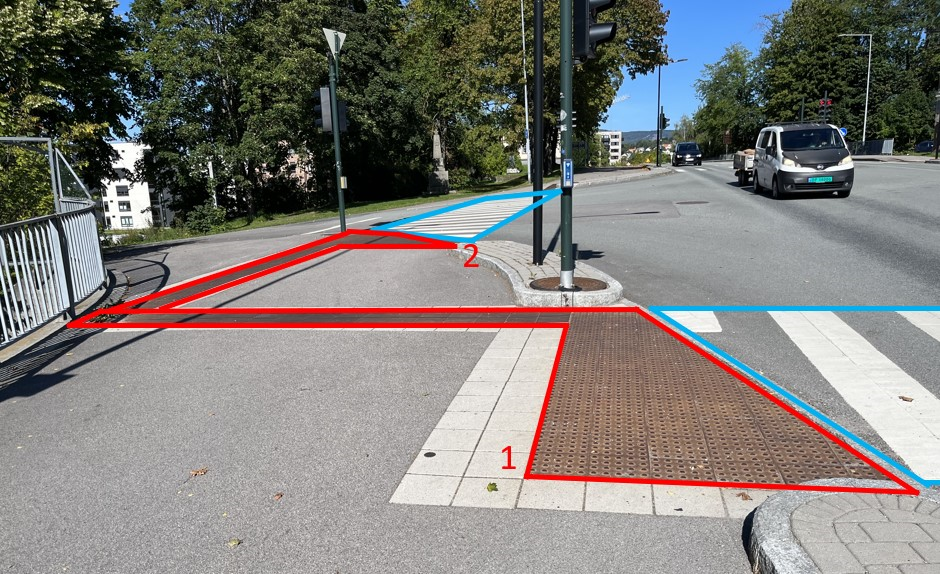 Foto: Raymond Krossøy Hermansen, Vestfold og Telemark fylkeskommune Illustrasjon: Randi Skoglund, Statens vegvesenEksempelet viser ulike verdier for egenskapstypen Bruksområde.  Bruksområde angir hovedbruksområdet for den taktile indikatoren.  Beskrivelsen kan knytte den taktile indikatoren til morobjektet.Eksempelet viser ulike verdier for egenskapstypen Bruksområde.  Bruksområde angir hovedbruksområdet for den taktile indikatoren.  Beskrivelsen kan knytte den taktile indikatoren til morobjektet.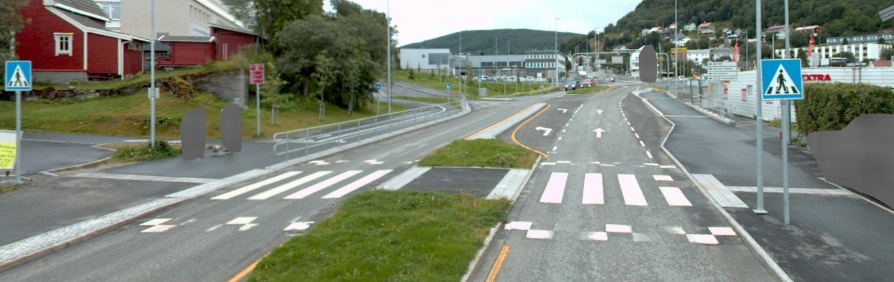 GangfeltMarkerer gangfelt.Foto: Statens vegvesenGangfeltMarkerer gangfelt.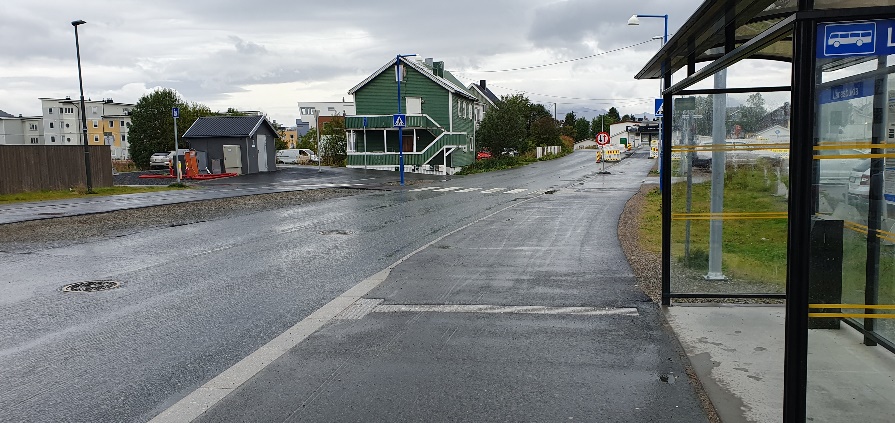 Markering stoppunkt på holdeplassPunkt der bussen stopper (fremdør).Markerer stoppunktet på holdeplassen.Foto: Randi Skoglund, Statens vegvesenMarkering stoppunkt på holdeplassPunkt der bussen stopper (fremdør).Markerer stoppunktet på holdeplassen.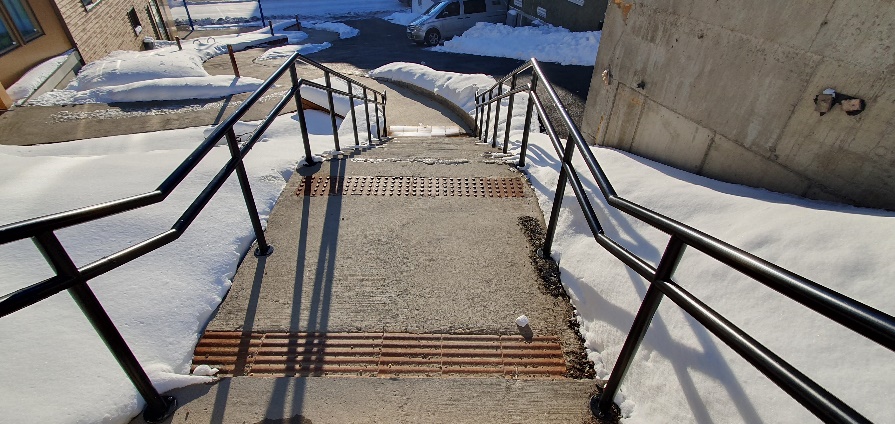 TrappVarsler trapp/nivåsprang (oppe/nede).Markerer trapp oppe og nede.  Foto: Randi Skoglund, Statens vegvesenTrappVarsler trapp/nivåsprang (oppe/nede).Markerer trapp oppe og nede.  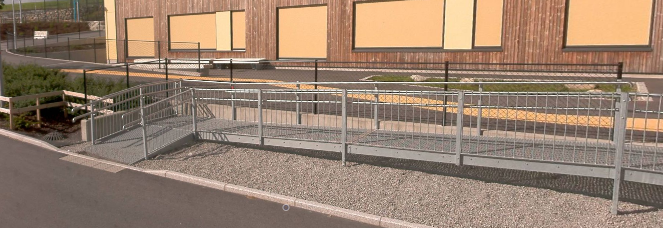 RampeVarsler rampe/nivåsprang (oppe/nede).Markerer rampe oppe og nede.  Foto: Statens vegvesenRampeVarsler rampe/nivåsprang (oppe/nede).Markerer rampe oppe og nede.  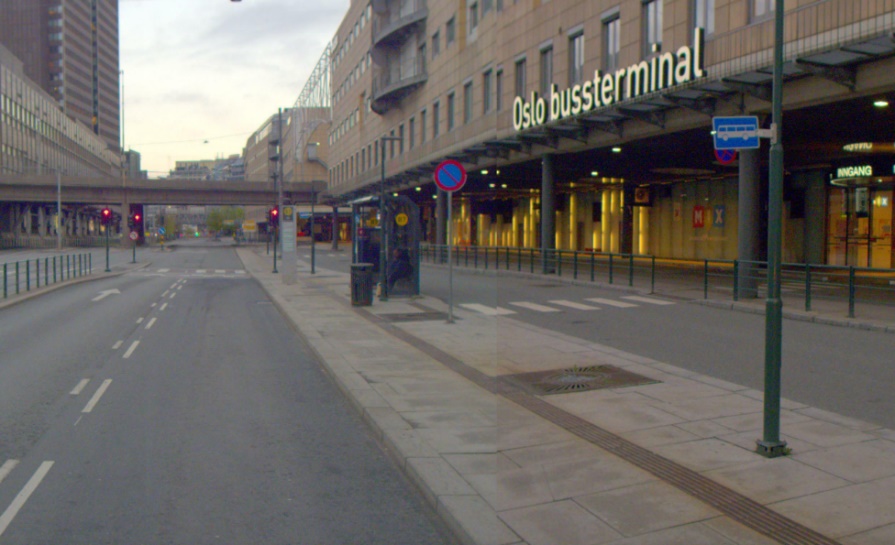 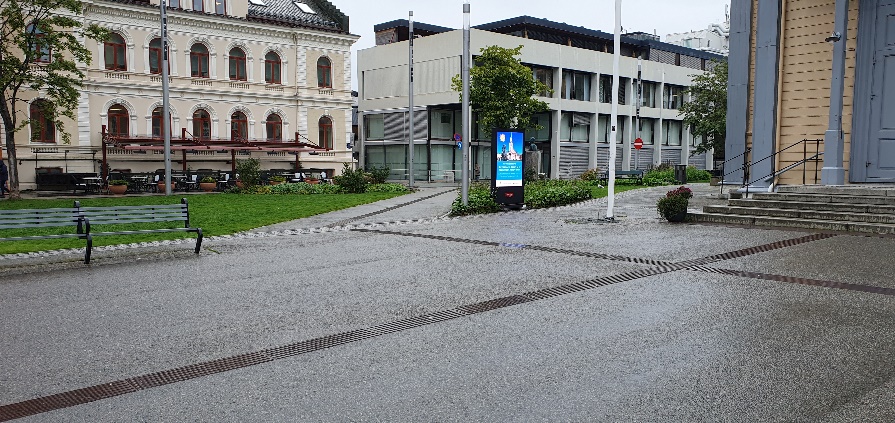 Retningsledning Retningsledning på uoversiktlige områder, som kollektivknutepunkt og åpne offentlige rom. Knytter sammen ulike deler av kollektivknutepunktet som stoppunkt, infotavle og terminal. Markerer gangrute fra et målpunkt til et annet.  Dette er ofte lengre ledelinjer. Retningsledning legges med ribber i gangretningen.Retningsledning på kollektivknutepunkt skal knyttes til holdeplassutrustning.Foto 1: Statens vegvesen Foto 2: Randi Skoglund, Statens vegvesenRetningsledning Retningsledning på uoversiktlige områder, som kollektivknutepunkt og åpne offentlige rom. Knytter sammen ulike deler av kollektivknutepunktet som stoppunkt, infotavle og terminal. Markerer gangrute fra et målpunkt til et annet.  Dette er ofte lengre ledelinjer. Retningsledning legges med ribber i gangretningen.Retningsledning på kollektivknutepunkt skal knyttes til holdeplassutrustning.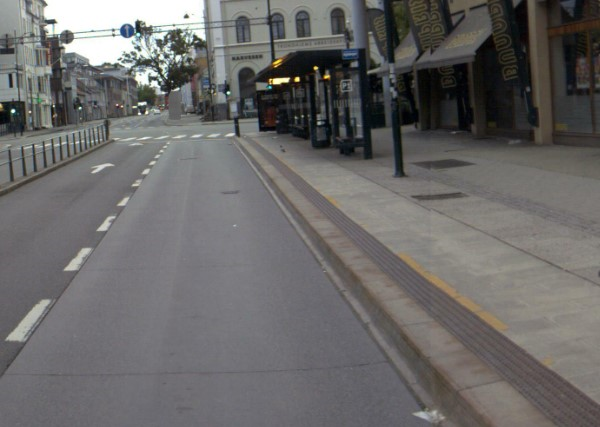 PerrongLangsgående markering ved perrong eller holdeplass. Markerer kanten på perrong.Foto: Trøndelag fylkeskommunePerrongLangsgående markering ved perrong eller holdeplass. Markerer kanten på perrong.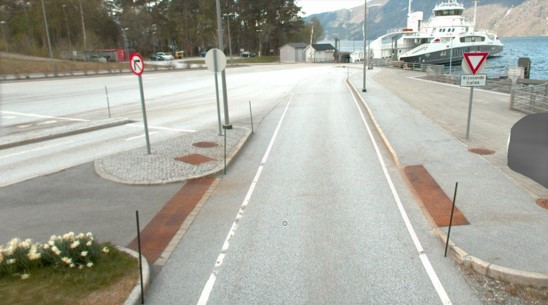 Kryssingssted på ferjekaiMarkerer tilrettelagt kryssingssted på ferjekai. Det er bare tilrettelagte krysningssteder på ferjekaiområder som skal ha denne egenskapen.  Taktile indikatorer på holdeplasser på ferjekaiområder legges inn med dertil egnet bruksområde.Foto: Statens vegvesenKryssingssted på ferjekaiMarkerer tilrettelagt kryssingssted på ferjekai. Det er bare tilrettelagte krysningssteder på ferjekaiområder som skal ha denne egenskapen.  Taktile indikatorer på holdeplasser på ferjekaiområder legges inn med dertil egnet bruksområde.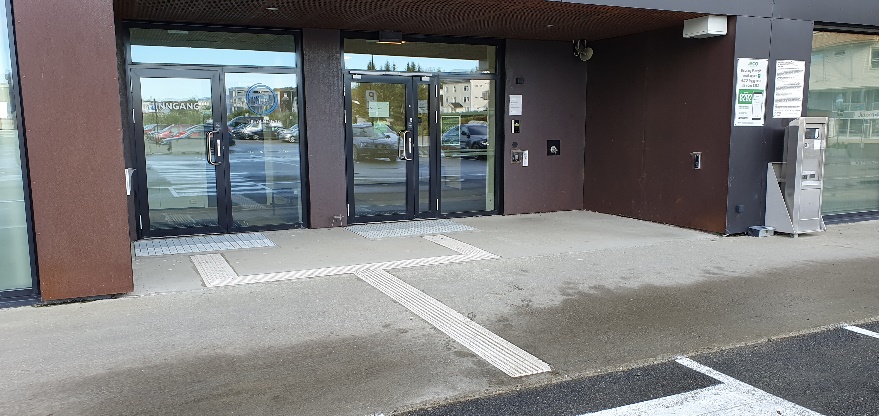 InngangspartiRetningsledning til et inngangsparti.Benyttes f.eks. ved inngangsparti til toalettanlegg og servicebygg på rasteplass.Foto: Randi Skoglund, Statens vegvesenInngangspartiRetningsledning til et inngangsparti.Benyttes f.eks. ved inngangsparti til toalettanlegg og servicebygg på rasteplass.Eksempelet er fra holdeplass på Sokna. Her vises objekter som de ulike taktile indikatorene skal knyttes til. Gangfelt er markert med rødt og holdeplassutrustning er markert med grå strek. De grønne flatene viser taktil indikator med bruksområde Markering av stoppunkt på holdeplass og den blå flata viser taktil indikator med bruksområde Retningsledning. Alle disse skal knyttes til Holdeplassutrustning. Taktile indikatorer med bruksområde Gangfelt her markert med oransje skal knyttes til vegobjektet Gangfelt her vist med rødt.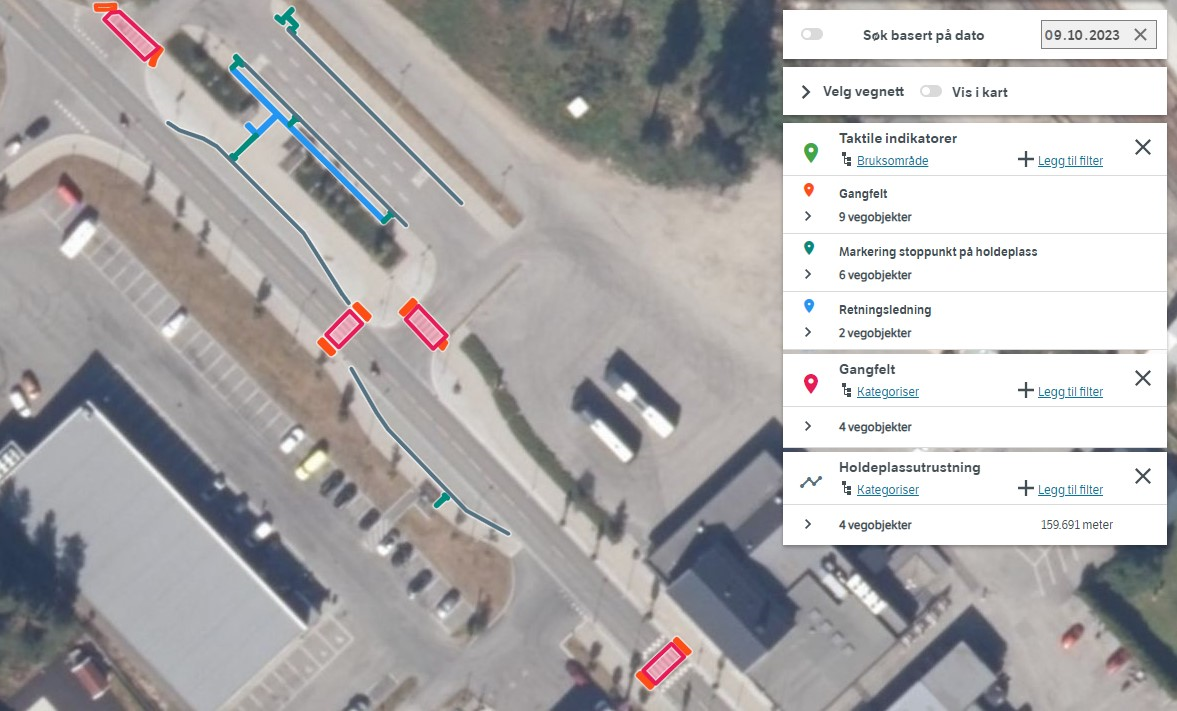 Foto: VegkartEksempelet viser hvordan taktile indikatorer skal stedfestes. Taktile indikatorer stedfestes som et punkt på vegtrasenivå til vegen som har vedlikeholdsansvar for vegobjektet, og den gis sideposisjon. Den taktile indikatoren er markert med rød strek, stedfestingen er markert med blå prikk i eksempelet.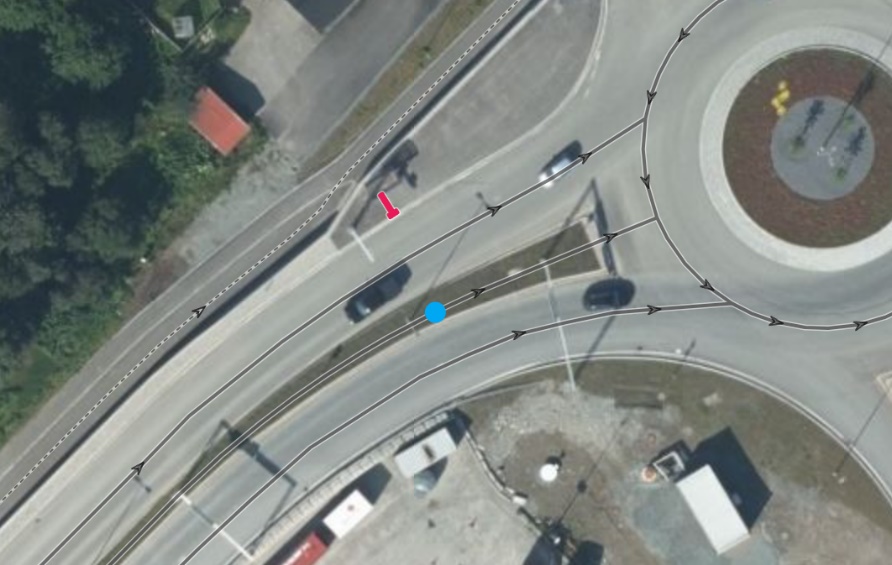 Foto: Vegkart. Illustrasjon: Randi Skoglund, Statens vegvesenMorobjektMorobjektRelasjonstypeRelasjonstypeDatterobjektDatterobjektRelasjonsinfoRelasjonsinfoIdNavnIdNavnIdNavnB inf AId48Fortau1Komp859Taktile indikatorerJa2020174Gangfelt1Komp859Taktile indikatorerNei202239Rasteplass1Komp859Taktile indikatorerDelvis2025487Holdeplassutrustning1Komp859Taktile indikatorerNei2034875Trapp1Komp859Taktile indikatorerNei2090243Toalettanlegg2Aggr859Taktile indikatorerNei210564Ferjekai1Komp859Taktile indikatorerNei2199MorobjektMorobjektRelasjonstypeRelasjonstypeDatterobjektDatterobjektRelasjonsinfoRelasjonsinfoIdNavnIdNavnIdNavnB inf AId859Taktile indikatorer1Komp297Kommentar2026859Taktile indikatorer1Komp446Dokumentasjon2027859Taktile indikatorer1Komp761Tilstand/skade, punktJa2028EgenskapstypenavnTillatt verdiDatatypeViktighetBeskrivelseIDBruksområdeFlerverdiAttributt, Tekst2: PåkrevdAngir hovedbruksområde for ledelinje.9812• GangfeltMarkerer gangfelt.15964• PerrongLangsgående markering ved perrong eller holdeplass.15965• TrappVarsler trapp/nivåsprang (oppe/nede).15966• RampeVarsler rampe/nivåsprang (oppe/nede).21799• Markering stoppunkt på holdeplassPunkt der bussen stopper (fremdør).15967• RetningsledningRetningsledning på uoversiktlige områder, som kollektivknutepunkt og åpne offentlige rom. Knytter sammen ulike deler av kollektivknutepunktet som stoppunkt, infotavle og terminal. Markerer gangrute fra et målpunkt til et annet. Dette er ofte lengre ledelinjer.15968• Kryssingssted på ferjekaiMarkerer tilrettelagt kryssingssted på ferjekai.15969• InngangspartiBenyttes f.eks. ved inngangsparti til toalettanlegg og servicebygg på rasteplass.16968MaterialeFlerverdiAttributt, Tekst2: PåkrevdAngir hvilken materialtype Taktil indikator er av.9816• BetongIndikator av betong.15971• NatursteinIndikator av naturstein.15972• MetallIndikator av metall. For eksempel støpejern.15973• TreIndikator av tre.15970• KeramiskIndikator av keramisk materiale/flis.15986• NaturgummiIndikator av naturgummi.15987LengdeTall4: OpsjonellLengde av taktil indikator. Måles i indikatorens lengderetning. Relevant for taktile indikatorerer med tydelig lengderetning.9815BreddeTall4: OpsjonellBredde av taktil indikator. Måles på tvers av indikatorens lengderetning. Relevant for taktile indikatorer med enhetlig bredde.9811ArealTall3: Betinget, se 'merknad registrering'Totalt areal for Taktil indikator. Merknad registrering: Kan beregnes av egengeometri (linje/kurve). Skal angis manuelt om manglende/mangelfull egengeometri.9810EtableringsårTall2: PåkrevdAngir hvilket år vegobjektet ble etablert på stedet.10370TilleggsinformasjonTekst4: OpsjonellSupplerende informasjon om vegobjektet som ikke framkommer direkte av andre egenskapstyper.9817ProsjektreferanseTekst3: Betinget, se 'merknad registrering'Referanse til prosjekt. Det benyttes samme prosjektreferanse som på tilhørende Veganlegg (VT30). Benyttes for lettere å kunne skille nye data fra eksisterende data i NVDB. Merknad registrering: Skal angis for nye vegobjekter som overføres fra et utbyggings- eller vedlikeholdsprosjekt.11171ProsjektInternObjekt_IDTekst3: Betinget, se 'merknad registrering'Objektmerking. Unik innenfor tilhørende vegprosjekt. Merknad registrering: Skal angis for vegobjekt tilhørende Nye Veier AS så fremt slik ID er etablert.12430EierFlerverdiAttributt, Tekst3: Betinget, se 'merknad registrering'Angir hvem som er eier av vegobjektet. Merknad registrering: Påkrevd når eier avviker fra vegeier. Det skal angis eier på alle vegobjekt tilhørende Nye Veier AS.11989• Stat, Statens vegvesen20635• Stat, Nye Veier20636• Fylkeskommune20637• Kommune20638• Privat20639• UavklartVerdi benyttes inntil det er avklart hvem som er eier (ingen verdi tolkes som at vegeier er eier).20640VedlikeholdsansvarligFlerverdiAttributt, Tekst3: Betinget, se 'merknad registrering'Angir hvem som er ansvarlig for vedlikehold av vegobjektet. Merknad registrering: Skal angis om vedlikeholdsansvarlig avviker fra eier av vegobjektet. Skal angis for alle vegobjekter tilhørende Nye Veier AS.12017• Statens vegvesen20826• Nye Veier20827• Fylkeskommune20828• OPS20829• Kommune20830• Privat20831• Uavklart20832NavnGeometri, punktGeometri, linjeGeometri, flateID Datakatalogen9814981310968DatatypeGeomPunktGeomLinje eller KurveGeomFlateBeskrivelseGir punkt som geometrisk representerer objektet.


Merknad registrering:
Kan benyttes som alternativ geometri.Gir linje/kurve som geometrisk representerer objektet.


Merknad registrering:
Kan benyttes som alternativ geometri.Gir flate/polygon som geometrisk avgrenser området.


Merknad registrering:
Ønsket geometritype, men skal ikke registreres i tillegg til annen geometri.Viktighet4: Opsjonell4: Opsjonell3: Betinget, se 'merknad registrering'GrunnrissSenter indikator.Senter indikator i lengderetning.Omriss av taktilt materiale.HøydereferanseKjørebane/Terrengnivå.Kjørebane/Terrengnivå.Terrengnivå.Krav om HrefNeiNeiNeiNøyaktighets-krav Grunnriss (cm)100 cm100 cm20 cmNøyaktighets-kravHøyde (cm)